Приложение 1Карточка «Каким был Витя?»Каким был Витя?Допиши предложение, выбрав нужные слова из «Подсказки».Витя в начале рассказа _____________________________
__________________________________________________,
а в конце__________________________________________.«Подсказки»Внимательный, вежливый, отзывчивый, злой, ловкий, чуткий, трусливый, жестокий.Приложение 2Собери пословицу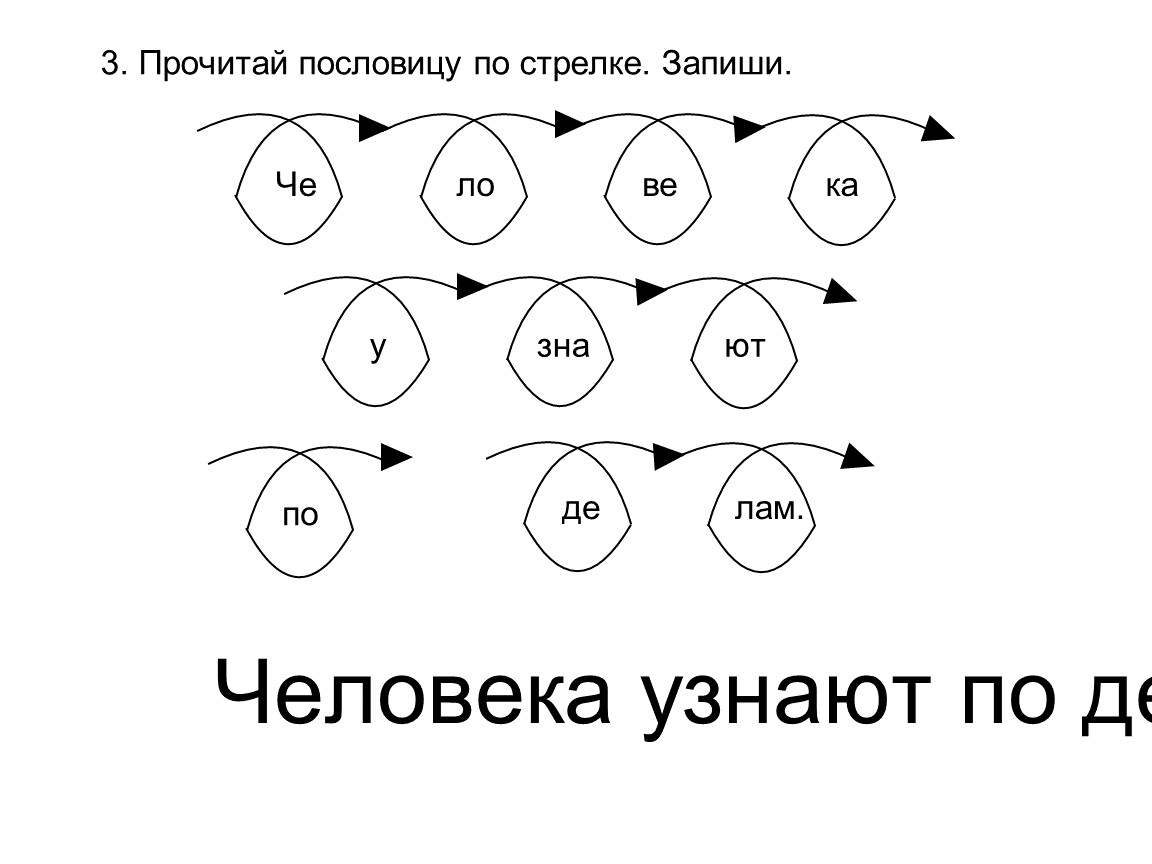 Приложение 3Карточки для создания обложки